OAJ PÄIJÄT-HÄMEEN ALUEYHDISTYKSEN TOIMINTASUUNNITELMA VUODELLE 2023 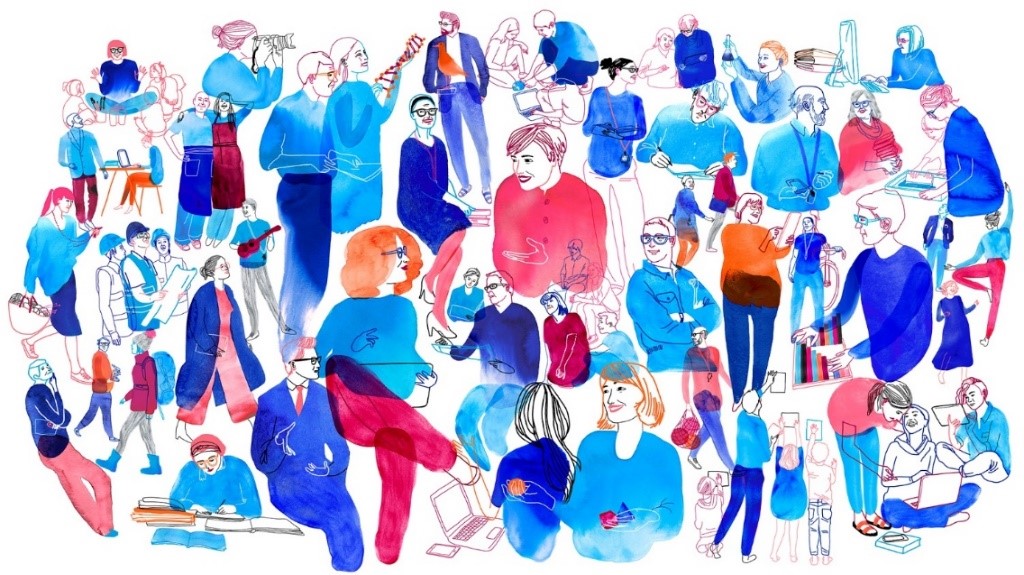 1.Johdanto OAJ:n Päijät-Hämeen alueyhdistyksen toimintasuunnitelma perustuu OAJ:n toimintasuunnitelmaan, jossa on asetettu tavoitteet koko järjestön toiminnalle. OAJ:n strategia vuosille 2023-2024 hyväksytään vasta valtuuston syyskokouksessa, joten OAJ Päijät-Hämeen toimintasuunnitelmassa ei ole voitu hyödyntää järjestön vuosien 2023-2024 toimintasuunnitelmaa, vaan pohjana on käytetty aiemman kauden toimintasuunnitelmaa. OAJ:n toimintasuunnitelma perustuu OAJ:n nelivuotiseen strategiaan (2021–2024), jossa määritellään järjestön ydintehtävä, tulevaisuuskuva, kehittymislupaukset sekä toimintatavat. 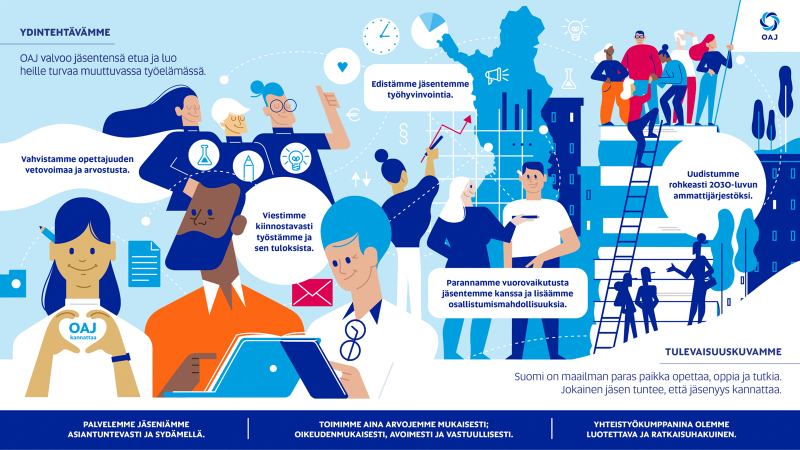 2.Toimintaympäristökuvaus Me olemme Suomessa etuoikeutettuja. Olemme jo pitkään saaneet nauttia maailman parhaiden opettajien ja muiden kasvatus-, koulutus- ja tutkimusalalla työskentelevien osaajien työn hedelmistä. Suomessa elää sivistynyttä ja osaavaa kansaa.  Monet itsestäänselvyytenä pitämämme asiat ovat nyt murroksessa. Työelämä ja osaamisvaatimukset muuttuvat, syntyvyys laskee, väestö ikääntyy ja Suomi kaupungistuu ja monikulttuuristuu vauhdilla. Jotta selviämme muutoksista, tarvitsemme kasvatuksen, koulutuksen ja tutkimuksen osaavia ja työhönsä sitoutuneita ja motivoituneita ammattilaisia. Meidän tehtävämme Opetusalan Ammattijärjestössä OAJ:ssä ja OAJ:n Päijät-Hämeen alueyhdistyksessä on huolehtia ja edistää jäsentemme työhyvinvointia, jotta he jaksavat tehdä arvokasta työtään yhteiskuntamme hyväksi. Meidän on myös vahvistettava opettajuuden vetovoimaa ja arvostusta, jotta ala säilyy houkuttelevana ja Suomessa on myös tulevaisuudessa maailman paras sivistyksen taso.  Me katsomme rohkeasti kohti tulevaisuutta, paljon yhtä lukuvuotta tai hallituskautta pidemmälle.  Teemme työtä sen eteen, että Suomesta tulee maailman paras paikka opettaa, oppia ja tutkia. Tästä on hyötyä paitsi OAJ:n jäsenille myös jokaiselle oppijalle – itse asiassa koko Suomelle!  Haluamme myös, että jokainen jäsen tuntee, että OAJ:n jäsenyys kannattaa. 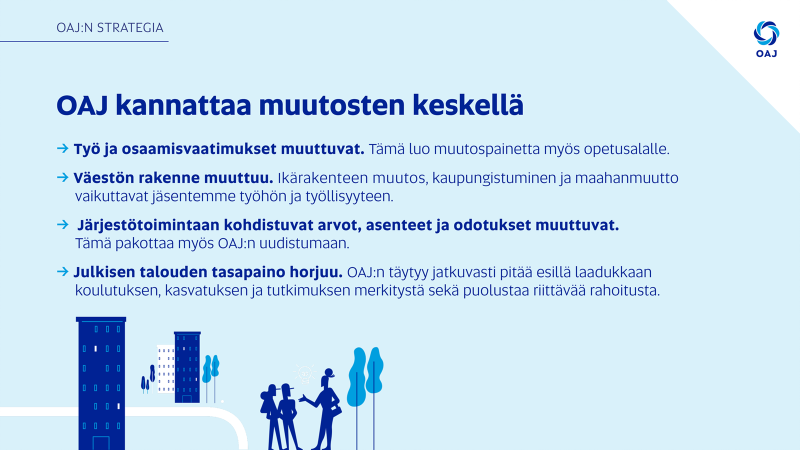 OAJ Päijät-Hämeen alueyhdistyksen toimialueena on Päijät-Hämeen kunnat ja opetus- ja koulutusalan työnantajat. Yhdistykseen kuuluu jäsenyhdistysten kautta varhaiskasvatuksen, yleissivistävän ja ammatillisen opetusalan opettajia, esimiehiä ja asiantuntijoita. Alueyhdistys hoitaa Lahden paikallisyhdistyksen tehtävät ja huolehtii niiden yhdistysten edunvalvonnasta, joiden kotipaikka on Lahti. Yhdistyksellä on 15 jäsenyhdistystä. 3.Ydintehtävämme ja toimintatapamme Strategiassa määrittelemäämme tulevaisuuskuvaan pääsemme vain, jos onnistumme ydintehtävässämme: valvomme jäsentemme etua ja luomme heille turvaa muuttuvassa työelämässä. OAJ on koulutuksen, kasvatuksen ja tutkimuksen ammattilaisten etujärjestö. Toimimme demokraattisesta ja pyrimme edistämään moniäänisyyttä. Kuuntelemme ja huomioimme toiminnassamme ja toimintaa uudistaessamme myös potentiaaliset jäsenet. Mitä ikinä teemme, pidämme mielessä nämä toimintatavat: Palvelemme jäseniämme asiantuntevasti ja sydämellä. Yhteistyökumppanina olemme luotettava ja ratkaisuhakuinen. Toimimme aina arvojemme mukaisesti; oikeudenmukaisesti, avoimesti ja vastuullisesti. Ydintehtävämme ovat: Työmarkkinaedunvalvonta Työelämän laatu ja työsuojelu Koulutuspoliittinen edunvalvonta ja vaikuttaminen Jäsenpalvelu Jäsenhankinta ja jäsenpito Aktiivijäsenten osaamisen kehittäminen Johtamisen tukeminen Strategian yhtenä kehittymislupauksena on edistää jäsentemme työhyvinvointia, jolle asetetaan strategiakaudelle tulostavoitteet. Laatutavoitteiden alla olevissa tavoitetila-kohdissa on kuvattu tilannetta toimintasuunnitelmakauden päättyessä 31.12.2022, jos asetetut tavoitteet ovat toteutuneet. Laatutavoitteille ja niiden tavoitetiloille asetetaan mittarit, joiden avulla selvitetään, toteutuvatko asetettavat tavoitteet. Laatutavoite 1  OAJ parantaa jäsenistön palkkauksellista asemaa, kehittää sopimusmääräyksiä ja -tulkintoja sekä valvoo, että nykyisiä sopimusmääräyksiä noudatetaan.  Tavoitetila vuonna 2023: OAJ:n paikallisten toimijoiden asema sopijaosapuolena on vahvistunut ja paikallisten palkkausjärjestelmien toimivuus on kehittynyt.Mittarit:   Paikallisten palkkausjärjestelmien toimivuus on parantunut. OAJ on mukana kaikissa niissä neuvotteluissa, joissa sovitaan OAJ:n jäsenkunnan palvelussuhteen ehdoista. Toimenpiteet: Sopimus- ja edunvalvontakoulutusta tarjotaan aktiiveille ja jäsenille. Järjestetään jäsenten oikeudet ja velvollisuudet koulutuksia. Yhteistyössä OAJ Pirkanmaan ja OAJ Kanta-Hämeen kanssa Järjestetään alueellinen luottamusmiesneuvottelupäivä ja alueellinen yhteistoimintakoulutus. Vuonna 2023 OAJ Päijät-Häme on järjestelyvuorossa molempien koulutusten osalta.Edunvalvontajaos tarjoaa pääluottamusmiehille tukea edunvalvontatehtävissä ja kokoontuu säännöllisesti keskustelemaan ajankohtaisista edunvalvonta- ja sopimusasioista. Alueasiantuntija toimii jäsenyhdistysten ja pääluottamusmiesten tukena edunvalvonta-asioissa. Edunvalvontajaos keskustelee ja pohtii toimenpiteitä alueella oleviin edunvalvonnallisiin haasteisiin. Edunvalvontajaoksessa kartoitetaan alueella olevia erilaisia sopimuksiin liittyviä tulkintoja ja tehdään yhteisiä linjauksia pääluottamusmiesten toiminnan tueksi.Pidetään huolta, ettei opettajaryhmän tehtäviä valu muille työntekijäryhmille.   Lahtelaisten yhdistysten osalta tehdään työnantajille neuvottelupyyntöjä tarvittaessa.  Edunvalvonta-asioita käsitellään edunvalvontajaoksessa ja hallituksen kokouksissa.OAJ:n materiaaleja ja valtakunnallisten tutkimusten ja selvitysten tuloksia hyödynnetään alueellisessa edunvalvonta- ja vaikuttamistyössä. Yhdistyksen nettisivuilla ja somessa tuodaan esille sopimus- ja neuvottelutoimintaan liittyviä uutisia ja kannanottoja. Jäsenten tietoisuutta sopimuksista parannetaan mm viestinnällä somessa ja nettisivuilla.Laatutavoite 2  Koulutusjärjestelmää kehitetään OAJ:n jäsenten kannalta myönteiseen suuntaan. Tavoitetila vuonna 2023: Uudet kuntapäättäjät ovat aiempaa sitoutuneempia puolustamaan kasvatusta ja koulutusta.  Koulutuksen rahoitus suuntautuu entistä vahvemmin painopisteidemme mukaisesti. Kasvatuksen, koulutuksen ja tutkimuksen arvo tunnustetaan Suomessa laajasti ja se johtaa mahdollisimman laajasti poliittisten päättäjien ja kansalaisten yhteisesti jakamaan tulevaisuuskuvaan. Mittarit: Jäseniämme ei ole lomautettu.Opettajarekisteri on otettu käyttöön. Koulutuspoliittisen selonteon seurauksena kaikki puolueet sitoutuvat OAJ:n esiin nostamiin tavoitteisiin. Toimenpiteet: Opettajarekisteri on vielä valmistelussa. Opettajarekisteriin liittyvät asiat otetaan esille vaikuttamistilaisuuksissa.Eduskuntavaalit pidetään vuonna 2023. Yhdistys tekee aktiivista eduskuntavaalivaikuttamistyötä ja järjestää vaalitilaisuuksia eduskuntavaaliehdokkaille, aktiiveille ja jäsenistölle. Yhdistyksen edustajat tapaavat ehdokkaita yleisissä vaalitilaisuuksissa ja keskustelevat OAJ:n vaaliteemoista. OAJ:n vaalimateriaalia jaetaan ehdokkaille ja sitä tehdään tunnetuksi nettisivuilla ja somessa. Yhdistyksen aktiivit nostavat OAJ:n tavoitteita esille Facebookissa ja Twitterissä. Jäsenyhdistyksiä osallistetaan ja kannustetaan vaalityöhön. Yhdistyksen vaikuttamistyö keskittyy keväällä 2023 eduskuntavaalivaikuttamiseen.Seurataan SOTE-uudistuksen vaikutuksia koulutuskenttään.Yhdistys tekee vaikuttamistyötä kuntapäättäjien, koulutuksen järjestäjien ja kansanedustajien parissa. Heitä tavataan säännöllisesti. MOP-päivänä järjestetään vaikuttajalounas, jossa keskustellaan ajankohtaisista koulutusasioista.  Alueyhdistys seuraa, vaikuttaa ja tukee paikallisia toimijoita jäseniä koskevissa asioissa. Alueyhdistys tukee jäsenyhdistyksiä jakamalla vaikuttamisavustuksia. Yhdistysten eduskuntavaalityötä tuetaan (rahallinen tuki, materiaalit, ideointi).Alueyhdistys seuraa alueen koulutuspoliittisten linjausten ja lainmuutosten toteutumista alueella ja nostaa tarvittaessa epäkohtia keskusteluun.  OAJ:n valtuustolle tehdään valtuustoaloitteita tai ponsiesityksiä. OAJ- valtuutetut pitävät alueyhdistyspuheenvuoroja valtuuston kokouksissa.   Jäsenyhdistyksiä tuetaan paikallisessa vaikuttamisessa avustusten ja koulutuksen avulla.  Laatutavoite 3  OAJ palvelee jäseniään kaikilla toiminnan tasoilla asiantuntevasti ja sydämellä. Jäsenet ovat tyytyväisiä saamaansa palveluun (palvelulupaus)​.  Jäsenyyden houkuttelevuus kasvaa erityisesti nuorten (alle 35-vuotiaat) ja uusien kasvatus-, koulutus- ja tutkimusaloilla työskentelevien keskuudessa. Varsinaiset jäsenet pysyvät jäseninä koko työuransa ajan.​ Tavoitetila vuonna 2023: Jäsenpalvelun kehittäminen kaikilla toiminnan tasoilla näkyy jäsenkokemuksen paranemisena. Mielikuva järjestöstä on nykyistä positiivisempi ja järjestöä on uudistettu onnistuneesti 2030-luvun ammattijärjestöksi. Yhteysopettajajärjestelmä on nykyistä kattavampi ja toimivampi. Jäsenhankinta on nykyistä monipuolisempaa ja tuloksellisempaa määrällisesti.Mittarit:   OAJ-brändiä on vahvistettu, ja jäsenten, opiskelijoiden ja ulkopuolisten mielikuvat OAJ:stä vastaavat toimintatapaamme ja ydintehtäviämme. Erityisesti nuorten jäsenten osuus jäsenistöstä on kasvanut ja eronneiden varsinaisten jäsenten määrä on laskenut. 80 %:lla työpaikoista on nimetty yhteysopettaja (valtakunnallinen lähtötilanne n. 50 %). Toimenpiteet: Tavoitetila vuonna 2023:  Jäsenpalvelun tasoa on kehitetty (laatua, nopeutta, henkilökohtaisuutta).  Mittarit: OAJ on ottanut käyttöön uusia jäsenpalvelua parantavia palvelumuotoja. Toimenpiteet: Toiminnassa otetaan huomioon sekä yksittäiset jäsenyhdistyksen jäsenet että jäsenyhdistykset.  Yhdistyksen Facebookia, nettisivuja, Instagramia ja Twitteriä käytetään aktiivisesti. Jäsenten ja jäsenyhdistysten kysymyksiin vastataan ripeästi ja asiantuntevasti. Kysymykset ohjataan oikealle asiantuntijalle tai kysytään neuvoa OAJ:stä.   Messengeriin tai Facebookiin tulleisiin kommentteihin ja kysymyksiin vastataan mahdollisimman nopeasti.   Facebookissa osallistetaan jäsenistöä ja järjestetään äänestyksiä ja kilpailuja. Tapahtumien ja koulutusten kutsut ja ilmoittautumisohjeet julkaistaan yhdistyksille lähetettävien viestien lisäksi Facebookissa ja nettisivuilla.  Yhdistyksen edustajat vierailevat OAJ:n aluetoiminnan velvoitteiden mukaisesti jäsenyhdistyksissä. Jäsenyhdistyksiä kannustetaan kutsumaan alueyhdistyksen hallituksen jäseniä kokouksiinsa ja tapahtumiinsa. ‘ Jäsenyhdistyksiä tuetaan koulutuksen, viestinnän ja avustusten keinoin.  Jäsenille ja aktiivitoimijoille järjestetään mielenkiintoisia koulutuksia ja tapahtumia. Jäsenten työhyvinvointia ja virkistystä tuetaan School’s out ja Etkot – tapahtumien sekä muiden virkistystapahtumien avulla. Valitaan Päijät-Hämeen vuoden ammatillinen opettaja. Julkistaminen tapahtuu MOP-päivän yhteydessä.Yhdistys vaikuttaa siihen, että yhteysopettajana toimivat pitävät jäsenhankintatyötä tärkeänä. Jäsenhankintaa ja jäsenpitoa käsitellään yhteysopettajakoulutuksessa. Yhteysopettajille kerrotaan OAJ-areenan yhteysopettajasivustosta. Yhteysopettajille järjestetään mielenkiintoista ja palkitsevaa koulutusta.  Koulutuksissa tarjotaan laadukkaan koulutuksen lisäksi hyvä ruoka. Jäsenyhdistysten puheenjohtajille ja sihteereille järjestetään kaksi yhteistä tapaamista, joiden tarkoituksena on tarjota tilaisuuksia keskustella ajankohtaisista yhdistysasioista, verkostoitua ja kehittää alueyhdistyksen toimintaa paremmin jäsenyhdistyksiä palvelevaksi.  Alueyhdistys myöntää jäsenilleen OAJ:n pronssisia ansiomerkkejä. Ansiomerkkien hausta informoidaan säännöllisesti. Pitkäaikaisia ansioituneita aktiiveja voidaan palkita muistamisohjeen mukaisilla stipendeillä.  Koulutuksista ja tapahtumista tehdään postauksia. ESS:n Meidän juttu- sarjaan kirjoitetaan useita juttuja vuoden aikana. Laatutavoite 4  OAJ vahvistaa alueellisten ja paikallisten toimijoiden toimintaedellytyksiä ja osaamista.​ OAJ:n järjestämät koulutukset ovat sisällöltään laadukkaita ja järjestelyiltään toimivia​.  Tavoitetila vuonna 2023: Alueelliset ja paikalliset toimijat käyvät aktiivisesti sopimus- ja koulutuspoliittista keskustelua ja vaikuttavat järjestön tavoitteiden mukaisesti. Kentän tuntemukset ja näkemykset saadaan laajasti ja vaikuttavasti OAJ:n edunvalvonnan käyttöön. OAJ:n toimijat ovat sitoutuneet järjestön tavoitteisiin ja toimintatapoihin kaikilla toiminnan tasoilla. Järjestössä johtamista tuetaan monipuolisesti.   Jäsenellä on luottamusmies, työsuojeluvaltuutettu, yhteysopettaja ja paikallisyhdistys. Hän saa paikallisesti laadukasta jäsenpalvelua. Jäsenkunnan sopimusosaaminen on vahvistunut. OAJ kouluttaa lähi- ja etäkoulutusmenetelmin. Etäkoulutus mahdollistaa aiempaa laajemmin jäsen- ja aktiiviryhmien kouluttamisen. Jäsenten koulutukset vastaavat tarvetta, koulutuksia suunnitellaan ja toteutetaan uusilla tavoilla. Mittarit:   Koulutusten monimuotoisuus on lisääntynyt. Toimijoiden osaamistaso ja osaamisen soveltaminen on kasvanut. Verkostoituminen koulutusten yhteydessä ja niiden jälkeen on lisääntynyt. Verkostot toimivat reaaliaikaisesti luontevilla alustoilla. Toimenpiteet: Alueyhdistys järjestää kaikki OAJ:n aluetoiminnan velvoitteissa mainitut koulutukset.Koulutuksia järjestetään lähi-, etä – ja hybridikoulutuksina. Koulutuksissa hyödynnetään Howspace-alustaa ja erilaisia toimintatapoja.Alueyhdistyksen järjestää niin hyviä koulutuksia ja tapahtumia, että OAJ:n jäseneksi halutaan liittyä ja pysyä jäseninä.  Koulutuksella tuetaan pääluottamusmiesten työsuojeluvaltuutettujen ja muiden aktiivien osaamista.Alueyhdistys tekee alueellisesta vaikuttamistyöstä ja toiminnasta jäsenistölle aiempaa näkyvämpää nettisivujen ja Facebookin postausten, Twitterin sekä yhdistyskirjeiden kautta.  OAJ:n jäsenyyden eduista kerrotaan yhdistyksen viestintäkanavissa.  OAJ:n NOPE-koulutuksista ja Uusi ura-koulutuksista tiedotetaan jäseniä ja jäsenyhdistyksiä. Päijät-Hämeen nuorille/uusille opettajille järjestetään uusien opettajien koulutus tai tapahtuma. Jatko-nope- koulutus järjestetään yhteistyössä OAJ Kanta-Hämeen kanssa. Kokeneille opettajille järjestetään eläketietotilaisuus.  Luottamusmies- ja työsuojelutoimijoiden verkosto kokoontuu säännöllisesti. Toimijoilla on sähköpostirinki, jossa voi kysyä muilta neuvoja edunvalvonta- ja työsuojeluasioissa. Laatutavoite 5 OAJ tukee jäseniään johtajuuden muutoksessa. Tavoitetila vuonna 2023: Johtamisjärjestelmä on kaikilla tasoilla riittävästi resursoitu. Esihenkilöt, rehtorit, päiväkodinjohtajat, ammatillisen koulutuksen johtajat ja muut johtajat, tuntevat ja tunnistavat työ- ja virkasuhteen keskeisimmän lainsäädännön ja sopimusten sisällön. Mittarit:   OAJ:n johtajakoulutuksiin osallistuneiden määrä on kasvanut.  Toimenpiteet: Esimiehille järjestetään kohdennettua koulutusta huomioiden kaikki jäsenryhmät.  Esimiehet otetaan huomioon suunniteltaessa yhdistyksen koulutuksia ja tapahtumia.  Esimiehille tarjotaan mahdollisuuksia verkostoitumiseen ja vertaistukeen.   Tehdään yhteistyötä Päijät-Hämeen rehtoreiden ja Lahden perusopetuksen rehtoreiden yhdistysten kanssa.  Laatutavoite 6   OAJ toimii demokraattisesti, vaalimme moniäänisyyttä ja toimimme aina arvojemme mukaisesti eli oikeudenmukaisesti, avoimesti ja vastuullisesti. Tavoitetila vuonna 2023: OAJ:n arvojen – oikeudenmukaisuus, avoimuus ja vastuullisuus – mukaista toimintaa edistetään aktiivisesti. Arvojen mukainen toiminta näkyy jokaisen jäsenen lisäksi myös OAJ:n kansainvälisessä toiminnassa. OAJ on vahva ja pitkäjänteinen toimija globaalin oikeudenmukaisuuden edistämisessä ja solidaarisuustyössä. Solidaarisuushanketoimintaa ja kotimaan solidaarisuustoimintaa on uudistettu.  Mittarit: Jäsenkyselyin todennettu oikeudenmukaisuuden kokemus on lisääntynyt. Jäsenkyselyin todennettu avoimuuden kokemus on lisääntynyt. Jäsenkyselyin todennettu vastuullisuuden kokemus on lisääntynyt. OAJ on määritellyt järjestön vastuullisuusohjelman ja suositukset ilmastotoimista kaikille toiminnan tasoille. Toimenpiteet: Alueyhdistyksen toiminnassa huomioidaan OAJ:n vastuullisuusperiaatteet ja ilmastotoimet mahdollisuuksien mukaan. Alueyhdistyskyselyn ja muiden aktiivi- ja jäsenkyselyiden tuloksia hyödynnetään toiminnan kehittämisessä. Kyselyjen tulokset käsitellään hallituksen kokouksissa.Facebookissa järjestetään kyselyitä, joiden tuloksia hyödynnetään koulutustoiminnassa ja yhdistyksen kehittämisessä. Koulutuksissa järjestetään osallistavia toimintatapoja. Yhdistyksiltä ja jäseniltä kysytään toiveita koulutustapahtumien aiheiksi. Osallistutaan OAJ:n solidaarisuushankkeisiin ja hyväntekeväisyyteen. OAJ Päijät-Häme on SASK:n jäsen. Hyödynnetään SASK:n materiaaleja ja koulutuksia toiminnassa.4.Kehittymislupauksemme  OAJ:n on vastattava muuttuviin odotuksiin, säilyttävä houkuttelevana ja uudistuttava rohkeasti 2030-luvun ammattijärjestöksi. Lupaamme kehittyä järjestönä ja vaikuttaa jäsentemme tärkeinä pitämiin asioihin. Haluamme parantaa vuorovaikutusta kaikkien jäsentemme kanssa riippumatta siitä, missä he työskentelevät, tai siitä, ovatko he työuralleen valmistautuvia opiskelijoita vai jo eläkkeelle siirtyneitä seniorijäseniä. Haluamme myös lisätä jäsentemme mahdollisuuksia osallistua järjestön toimintaan. OAJ on mukana jäsentensä arjessa viestimällä OAJ:n tekemästä työstä ja sen tuloksista jäseniämme kiinnostavalla tavalla.  Strategiassa on linjattu viisi kehittymislupausta. Niille on määritelty toimintasuunnitelmassa strategiakauden tulostavoitteet. Niiden avulla varmistamme, että kehittymislupauksemme toteutuvat. Kehittymislupaus 1: Vahvistamme opettajuuden vetovoimaa ja arvostusta.  Tulostavoite 1: Opetusalan vetovoiman kehitys on myönteinen. Moderni johtajuus vahvistuu koulutus-, kasvatus- ja tutkimusalalla. Tulostavoite 2: Syksyllä 2020 alkanut Opettajuuden arvostushanke on vahvistanut opettajuuden vetovoimaa. Tulostavoite 3: Opettajarekisterin perustaminen on vahvistanut opettajuuden arvostusta. Toimenpiteet: Opettajarekisterin perustaminen on vielä kesken. Yhdistys ottaa asiaa esille kansanedustajatapaamisissa ja eduskuntavaalivaikuttamisessa.Myönteisiä juttuja opettajuudesta jaetaan yhdistyksen nettisivuilla ja Facebookissa.  Valitaan vuoden päijäthämäläinen ammatillinen opettaja. Tuodaan yhdistyksen medioissa esille ainejärjestöjen valitsemia vuoden päijäthämäläisiä opettajia.   Vaikuttamistilaisuuksista ja -tapaamisissa keskustellaan opettajan työn vetovoimasta ja arvostuksesta.  Vaikutetaan koulutuksenjärjestäjiin ja päättäjiin, että koulutukseen satsataan riittävästi laadukkaan koulutuksen takaamiseksi.  Tuodaan esille OAJ:n koulutuspoliittisia linjauksia ja opettajankoulutukseen liittyviä kannanottoja eduskuntavaalitapahtumissa, vaikuttamistilaisuuksissa ja some-kanavissa. Kehittymislupaus 2: Edistämme jäsentemme työhyvinvointia.   Tulostavoite 1: Alueyhdistys ei vastaa tästä tulostavoitteesta. Tulostavoite 2: Elokuussa 2020 perustettu OAJ:n työhyvinvointirahasto on tuottanut hyvinvointia jäsenille. Tulostavoite 3: Jäsenten työolosuhteet ovat parantuneet (työaika, osaaminen, esihenkilötyö, sisäilmanlaatu) (Fiilismittari) Toimenpiteet: OAJ:n työhyvinvointirahaston hakua markkinoidaan rahaston hakuja yhdistyksille ja jäsenille. Fiilismittarin tuloksia hyödynnetään vaikuttamistoiminnassa. Jäsenistölle ja aktiivitoimijoille järjestetään koulutusta työhyvinvoinnista ja työturvallisuudesta Työsuojeluverkosto toimii aktiivisesti ja tarjoaa työsuojelutoimijoille mahdollisuuksia keskustella työsuojelukysymyksistä ja verkostoitua. Alueasiantuntija tukee työsuojelutoimijoiden työtä.Työhyvinvointiin liittyviä asioita otetaan esille vaikuttamistilaisuuksissa. Työhyvinvointiasioita nostetaan esille yhdistyksen viestintäkanavissa. Kehittymislupaus 3: Parannamme vuorovaikutusta jäsentemme kanssa ja lisäämme osallistumismahdollisuuksia.  Tulostavoite 1: Erilaiset osallistumismahdollisuudet järjestötoimintaan ovat lisääntyneet ja käytössä olevat osallistumis- ja vuorovaikutustavat tukevat osallistamista. Jäsenistöä aktivoidaan mukaan järjestön toimintaan kyselyin ja projektein. Toimenpiteet:  Tapahtumien ja koulutustilaisuuksien palaute otetaan huomioon tulevia tilaisuuksia suunniteltaessa.   Yhdistyksiltä ja jäseniltä kysytään ideoita koulutuksiin ja tapahtumiin.  Alueyhdistysten vaikuttavuuskyselyä ja muita palautteita käytetään hyväksi yhdistyksen toimintaa kehitettäessä.   Jäseniltä ja yhdistyksiltä kysytään ideoita vaikuttamis- ja koulutustilaisuuksien aiheiksi.Kannustetaan jäseniä olemaan aktiivisia ja ottamaan yhteyttä alueyhdistyksen edustajiin ja osallistumaan yhdistyksen toimintaan.  Jäsentapahtumissa mahdollistetaan jäsenten aktiivisuus ja olemaan vuorovaikutuksessa. Koulutuksissa käytetään osallistavia työmenetelmiä.  Jäsenyhdistyksiä kannustetaan kutsumaan alueyhdistyksen edustajia vierailijoiksi esim. jäsenyhdistyksen kokoukseen.  Alueyhdistys markkinoi eduskuntavaaleja jäsenilleen ja tuo esille äänestämisen tärkeyttä. Kehittymislupaus 4: Viestimme kiinnostavasti työstämme ja sen tuloksista.  Tulostavoite 1: OAJ-aktiivien viestintävalmiudet ovat kasvaneet. Tulostavoite 2: Yhä useampi OAJ:n jäsen kokee saavansa OAJ:ltä kiinnostavaa tietoa. Tulostavoite 3: OAJ:n rooli jäsenten etujen valvojana työelämässä ja sopimusasioissa tulee aiempaa tutummaksi. Toimenpiteet: Yhdistyksen nettisivuja ja Facebookia päivitetään aktiivisesti. Pääsääntöisesti kaikista yhdistyksen tapahtumista tehdään Facebook -postaus.   OAJ:n Sauna-foorumia tehdään tunnetuksi ja kannustetaan jäseniä käyttämään sitä aktiivisestiPaikallisiin medioihin tarjotaan juttuvinkkejä. Koulutukseen ja kasvatukseen liittyvistä asioista tehdään mielipidekirjoituksia ja yhdistyksen toimintaa tehdään tutuksi esim. kirjoittamalla ESS:n Meidän juttu -sarjaan.  OAJ:n uutisia jaetaan aktiivisesti somessa ja nettisivuilla.  Hallituksen jäsenet kirjoittavat vuorollaan kokoustiivistelmän. Tiivistelmät julkaistaan yhdistyksen nettisivuilla.  Yhdistyksen nettisivuilla julkaistaan kuukausittain yhdistyksen aktiivitoimijan blogikirjoitus.  Valtuutetut, hallituksen jäsen ja toimikuntien jäsenet informoivat hallitusta ja jäsenyhdistyksiä kokousten päätöksistä.  Päätöstiivistelmät lähetetään tiedoksi hallituksen jäsenille.Jäsenyhdistykset ja jäsenet pääsevät vaikuttamaan yhdistyksen toimintaan eri tavoin.   Edunvalvonnan ja vaikuttamistyön onnistumisista paikallisella, alueellisella ja valtakunnan tasolla kerrotaan yhdistyksen viestintäkanavissa.  Alueyhdistys tiedottaa monipuolisesti sekä alueellisesta että valtakunnallisesta OAJ:n toiminnasta, kuten jäseneduista ja koulutuspoliittisesta vaikuttamistyöstä. Jäsenyhdistysten aktiivitoimijoille järjestetään viestintäkoulutusta. Kehittymislupaus 5: Uudistumme rohkeasti 2030-luvun ammattijärjestöksi.  Tulostavoite 2: OAJ varmistaa, että digitalisaatiota hyödynnetään paremmin. Digitaalisten välineiden käyttö on aktiivista kaikessa toiminnassa.  Toimenpiteet: Yhdistys seuraa OAJ:n uudistumisprosessia ja tekee tarvittavat toimet uudistuakseen itsekin OAJ:n ohjeistuksen mukaisesti.  Puheenjohtaja ja alueasiantuntija osallistuvat vuosittaisiin kehittämiskeskusteluihin OAJ:n toimiston kanssa.  Etäyhteyksiä hyödynnetään yhdistyksen kokous- ja koulutustoiminnassa. Yhteisiä asiakirjoja valmistellaan ja muokataan pilvipalvelussa.Koulutus- ja kokoustoiminnassa käytetään Howspace-alustaaYhdistyksen säännöt uudistetaan OAJ:n vuoden 2023 mallisääntöjen mukaisiksi.